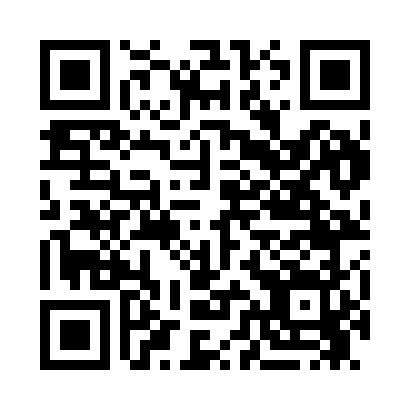 Prayer times for Cannon City, Minnesota, USAMon 1 Jul 2024 - Wed 31 Jul 2024High Latitude Method: Angle Based RulePrayer Calculation Method: Islamic Society of North AmericaAsar Calculation Method: ShafiPrayer times provided by https://www.salahtimes.comDateDayFajrSunriseDhuhrAsrMaghribIsha1Mon3:415:331:175:249:0110:532Tue3:425:341:175:249:0010:523Wed3:435:341:175:249:0010:514Thu3:445:351:175:249:0010:515Fri3:455:361:185:258:5910:506Sat3:465:361:185:258:5910:497Sun3:475:371:185:258:5910:498Mon3:485:381:185:258:5810:489Tue3:495:381:185:258:5810:4710Wed3:505:391:185:248:5710:4611Thu3:525:401:185:248:5710:4512Fri3:535:411:195:248:5610:4413Sat3:545:421:195:248:5510:4314Sun3:565:431:195:248:5510:4115Mon3:575:431:195:248:5410:4016Tue3:585:441:195:248:5310:3917Wed4:005:451:195:248:5210:3818Thu4:015:461:195:238:5210:3619Fri4:035:471:195:238:5110:3520Sat4:045:481:195:238:5010:3321Sun4:065:491:195:238:4910:3222Mon4:075:501:195:238:4810:3123Tue4:095:511:195:228:4710:2924Wed4:105:521:195:228:4610:2725Thu4:125:531:195:228:4510:2626Fri4:145:541:195:218:4410:2427Sat4:155:551:195:218:4310:2328Sun4:175:561:195:218:4210:2129Mon4:185:581:195:208:4110:1930Tue4:205:591:195:208:3910:1831Wed4:226:001:195:198:3810:16